Conveyor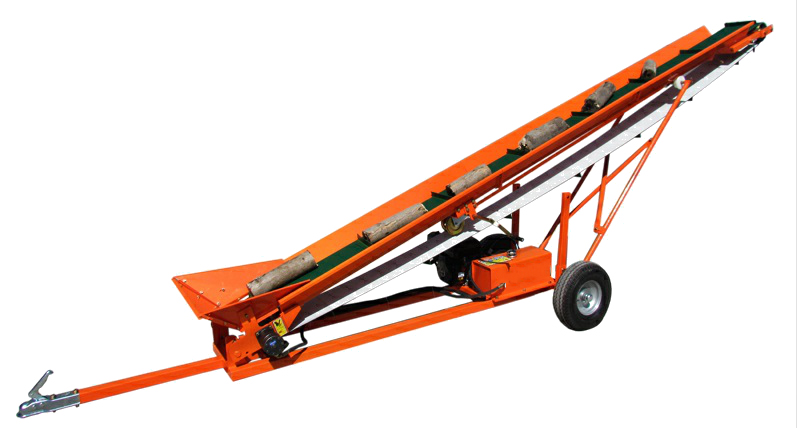 IMPORTANT: Read safety rules and instructions carefully before operating equipment.CAUTIONBEFORE, DURING AND AFTER OPERATION—Before using, make sure that the main body of the engine is added lubricating oil, and the engine fuel tank adds gasoline. —Besides, there is a hydraulic tank beside the engine, so we need to inject a certain amount of hydraulic oil to ensure that the oil level is higher tha n the oil outlet.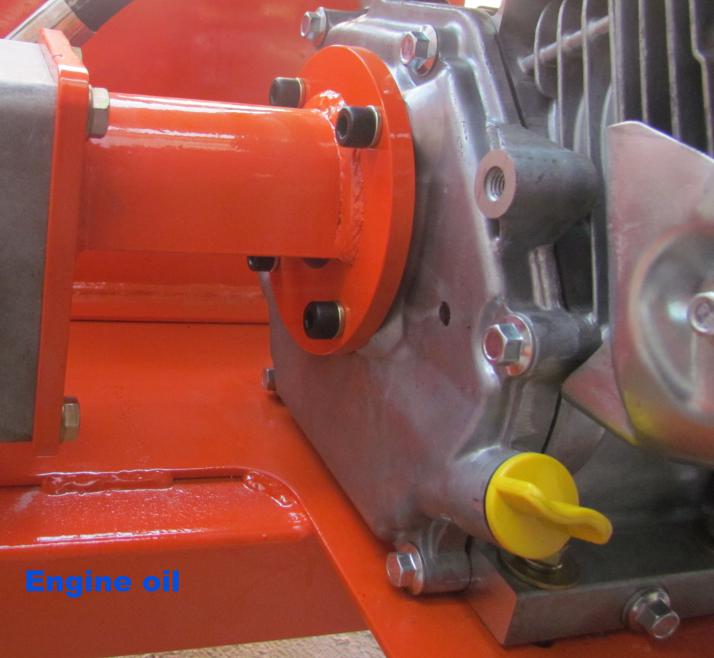 SAFETY• Wear safety equipment when operating conveyor• Goggles• Hard hat• Gloves• Etc.• Never operate conveyor under influence of drugs oralcohol.• Keep area under conveyor clear of obstructions• Do not allow kids to operate or play around conveyor• Do not stand under conveyor while it is running• Do not put hands on running belts or chains• Never run without guards in placeTOWING• Requires a 2 inch ball for towing• Make sure conveyor is empty no debris or materialthat may fall off when towing• Use safety chains while traveling• Use safety flags to properly mark conveyor while travelingon roads or highways• Raise the conveyor bed by manual winch to a height higher,•This conveyor is only suitable for yard or close to yard so towing great distances are not recommendedBEFORE OPERATION• Have conveyor on level ground• Check gas and oil levels• Be sure conveyor is stable• Block wheels to prevent rolling• Make sure area under conveyor is clear of anyobstructions• Lower support legs and secure with locking bolts• Look over conveyor to assure everything is in properworking order.• Make sure belt or chain is clear for easier start up.MAINTENANCE AND ADJUSTMENTS• Do not over grease the bearings• Grease bearings with single pump after 40 hours of use• Keep sliders greased• Keep pivot point at height adjustment greased• Engine - See engine manualWARRANTY• Motor - 1 years• Conveyor - 6 months against manufacturer defects•Warranty is for 6 months from purchase date and is for replacement parts only (no labour charges apply ) and it is a back to our depot warranty which means if you did have a failure which we could not remedy on site you would need to return to our depot where we would repair or replace the conveyor if neededADJUSTING BELT/CHAINOPERATING CONVEYOR• Set conveyor at desired speed• Make sure conveyor is running properly before loading• While conveyor is running be sure there is nothingunderneath the drop point.• Depending on speed you are loading the conveyordetermines the speed you set the belt or chain.• Be sure not to block opening of the conveyorHEIGHT ADJUSTMENT• To use manual winch to adjust conveyor height, see follow picture.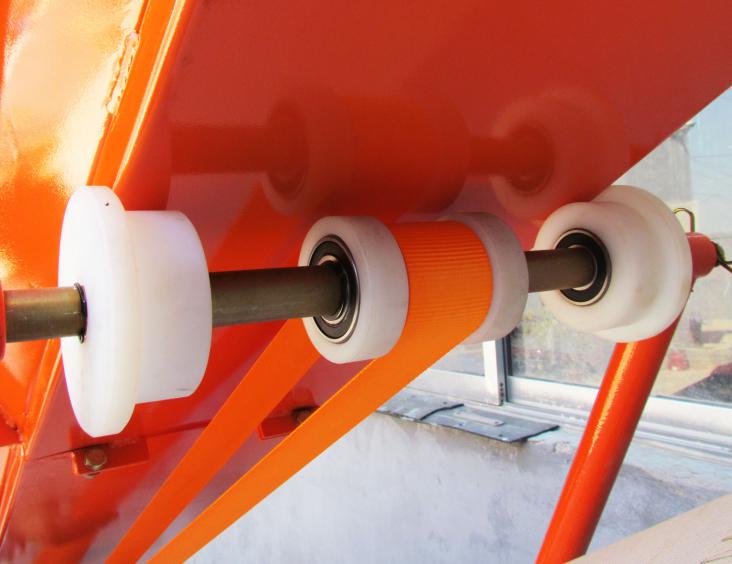 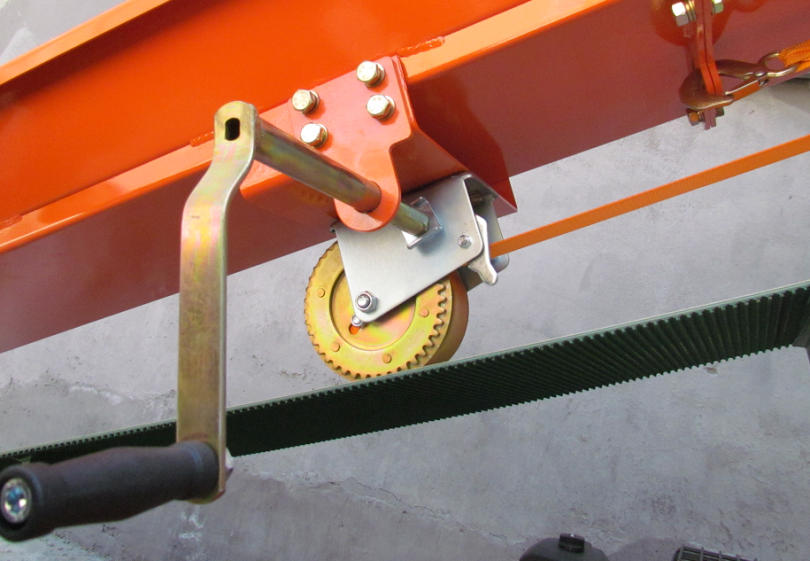 Assemble: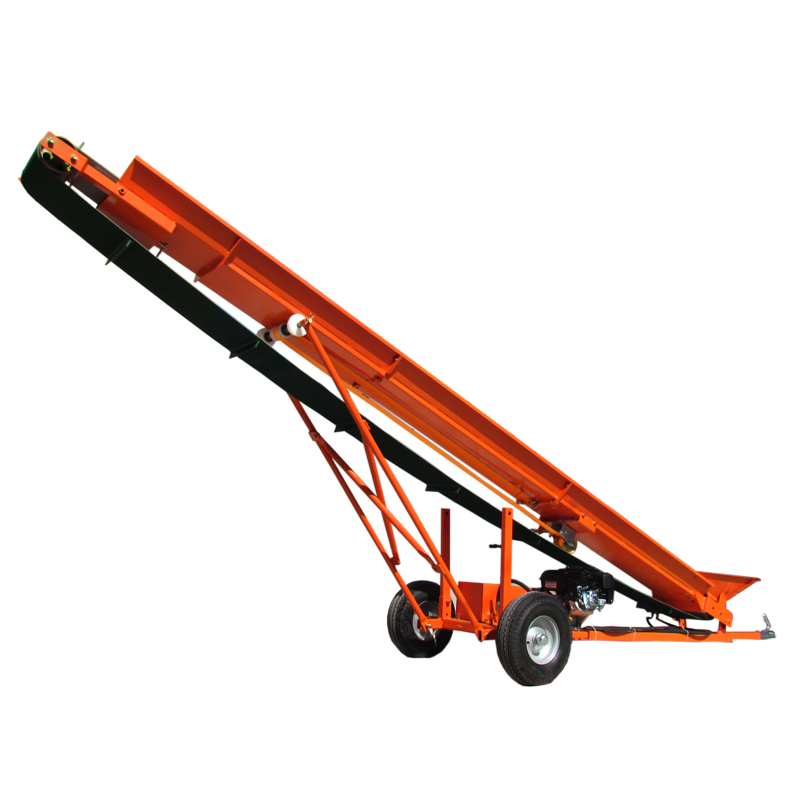 According follow drawing to finish assembling conveyor.First step: 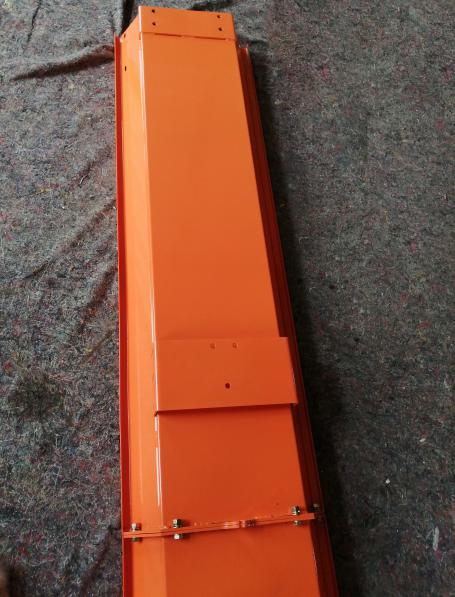                                  Assembly conveyor transport Second step: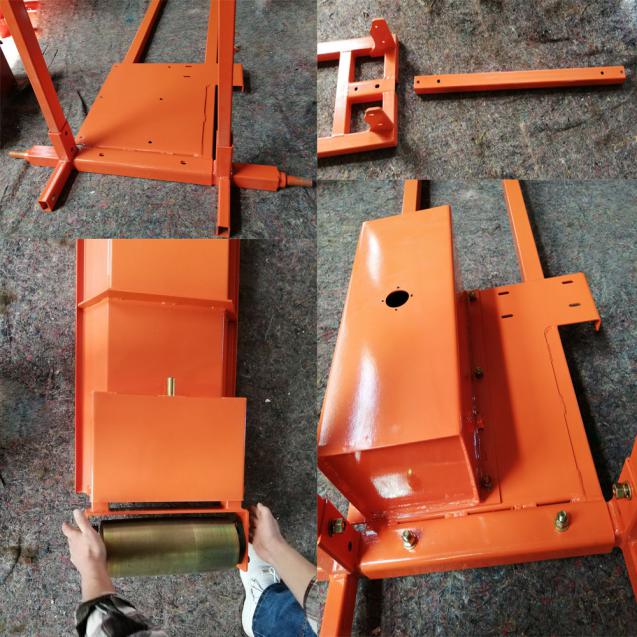                                  Assembly frame partsThird step: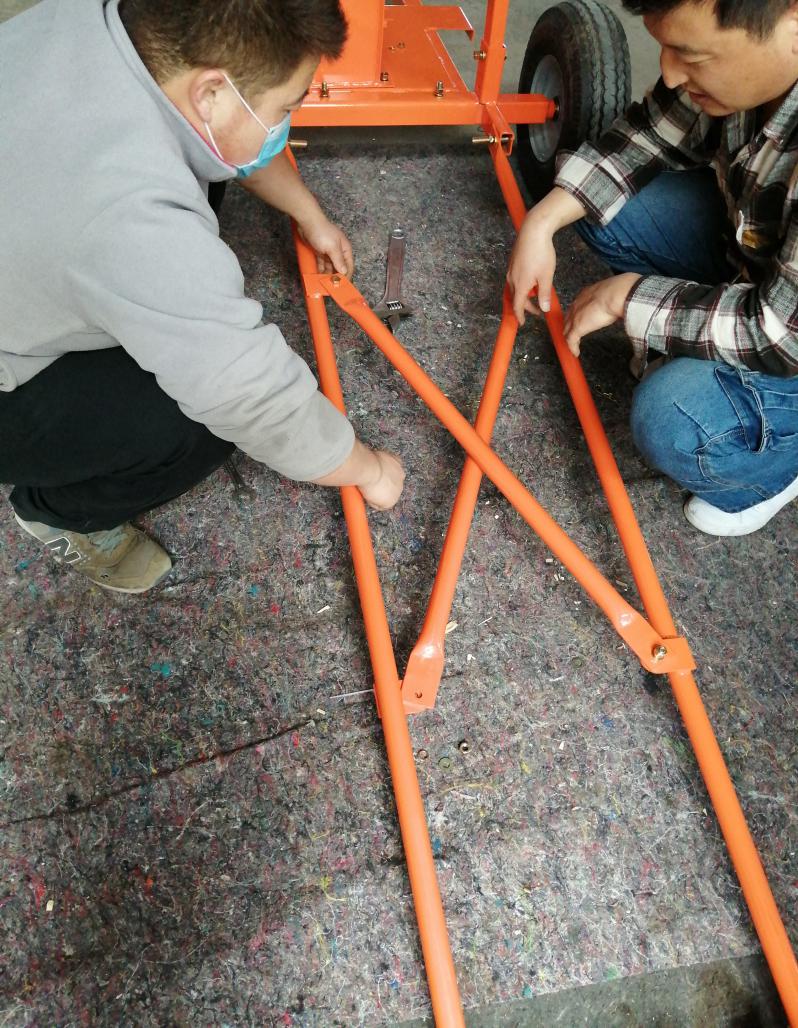                                                 Assembly barFourth step: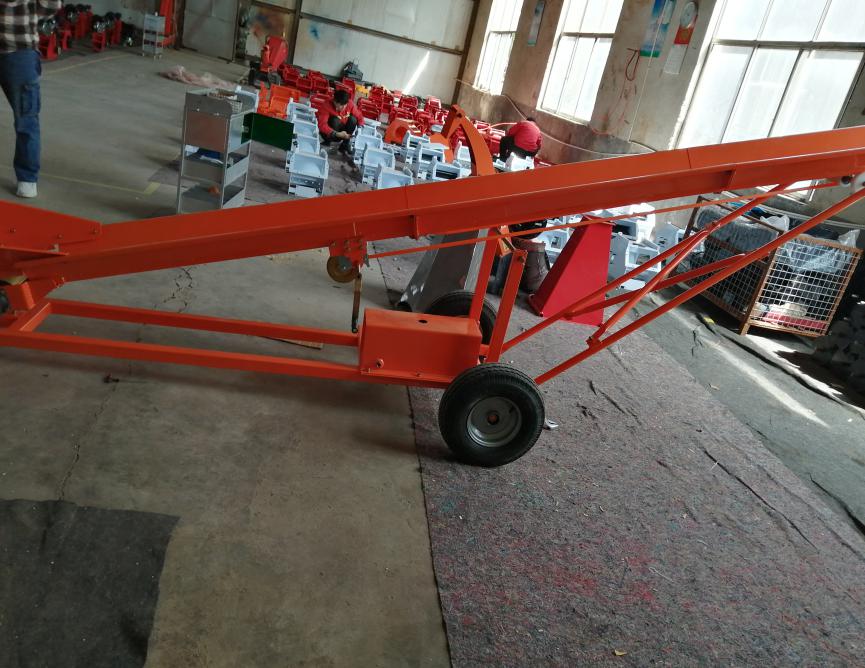                                           ssembly wheels/belt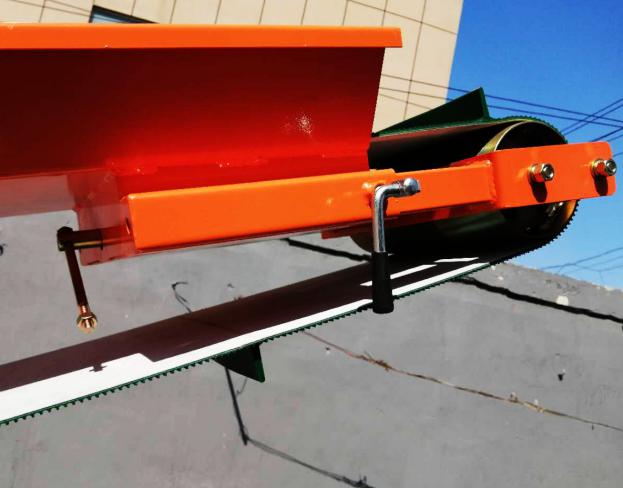 • How do you adjust tracking• If belt or chain loosens adjust fromtop of conveyor (do not adjust frombottom)• Use ¼ turn at a time until belt orchain is realigned.• To lower conveyor take manual winch handle and turn slowly.• Note: Turning release valve too quickly could causeconveyor to drop too fast and may cause injury.TECHNICAL SPECIFICATIONSUser ManualSAFETY AND OPERATION INSTRUCTIONSEngine brandBriggs & StrattonHorse power6.5HP Petrol 4 Stroke EngineEngine startRecoilMax.Height2.8MBelt Width/thickness300mm/5mmBelt Travel Speed0.7m/sHydraulic Oil Tank Capacity12LHydraulic driven Pump5.3 Gallon Per MinuteTire5.7-8Height adjustUse Manual winch adjust.Net Weight285kgPackage Size2250*600*730mmColorOrange